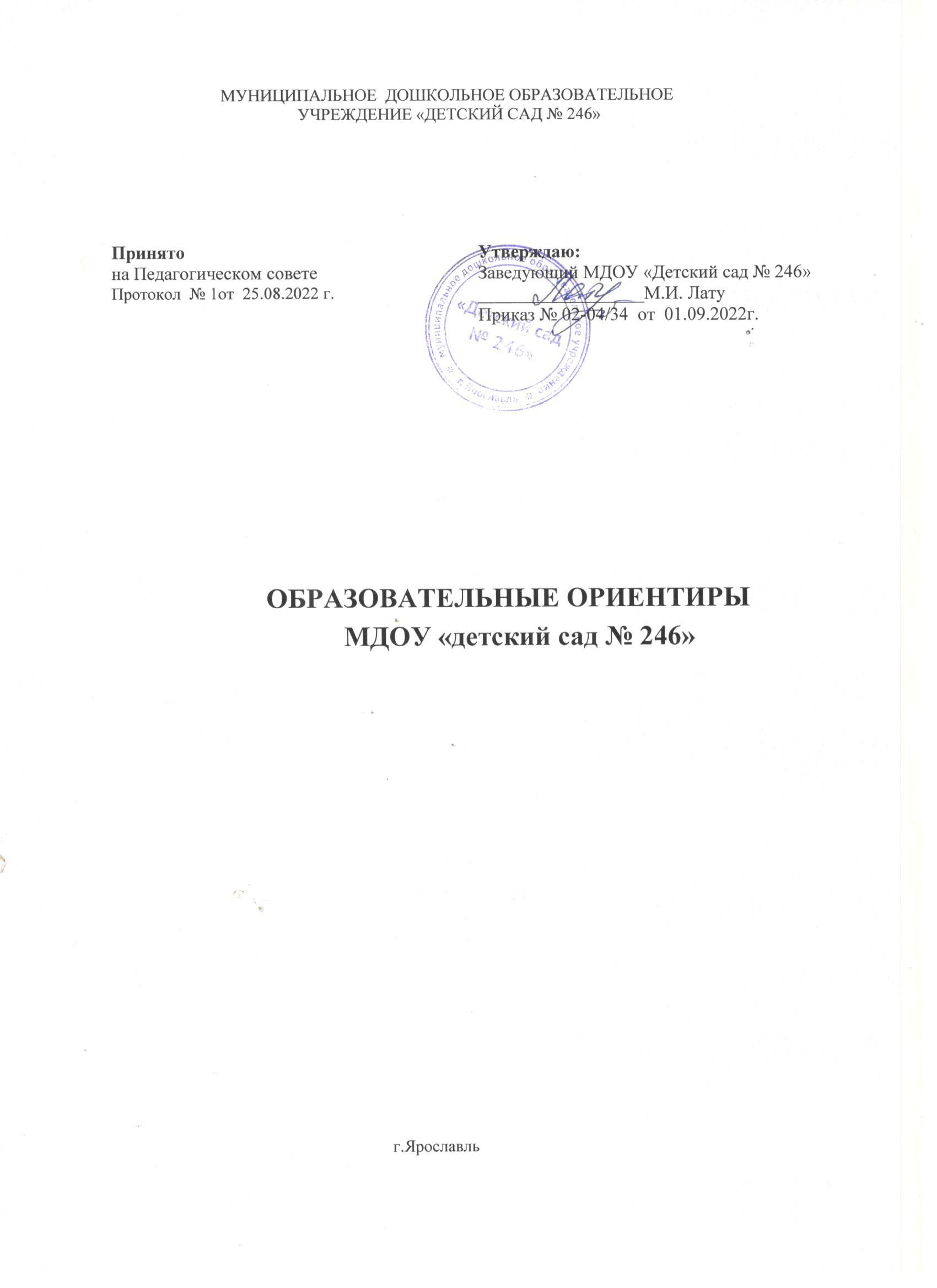 Ожидаемые образовательные результаты реализации программы с воспитанниками младшего возраста (3 – 4 лет)Мотивационные (личностные) образовательные результатыК концу года у детей могут быть сформированы:первичные представления о себеположительная самооценкаэлементарные представления о том, что такое хорошо и что такое плохо (имеет опыт правильной оценки хороших и плохих поступков)понятие о семье, своей принадлежности к семье (могут называть членов своей семьи, их имена)Универсальные образовательные результатыКонативное развитие. К концу года дети могут:проявлять выражено познавательный интерес (это что?)понимать простейшие связи между предметами и явлениями, делать элементарное обобщение, классифицировать, группировать объекты по разным признакампонимать соответствующие возрастным возможностям вопросам задачи и различные способы решенияиспытывать радость, удовлетворение от правильно выполненных интеллектуальных заданийпроявлять исследовательский интерес (используют разные способы обследования предметов, включая простейшее экспериментирование)Коммуникативное развитие. К концу года у детей могут:проявляться способность в быту, самостоятельных играх посредством речи налаживать контакты, взаимодействует со сверстникамипонимание того, что надо жить дружно, вместе пользоваться игрушками, книгами, помогать друг другу ситуативнодоброжелательное отношение к сверстникам, личные симпатииспособность понимать откликаться на эмоции близких людей и друзей (пожалеть, обнять, попытаться помочь)интерес к совместным действиям, сотрудничеству со сверстниками (совместные игры, создание коллективных композиций в рисунках, лепке, участие в выставках детских работ, в праздниках).Регуляторные развитие. К концу года дети могут:овладеть простейшими навыками культурного поведения в детском саду, дома, на улицесоблюдать правила элементарной вежливости. Самостоятельно или после напоминания говорить «спасибо», «здравствуйте», «до свидания», «спокойной ночи» (в семье, в группе)придерживаться игровых правил в совместных играх, общаться спокойно, без крика.адекватно реагировать на замечания и предложения взрослогоПредметные образовательные результатыОбразовательная область «Социально -коммуникативное развитие» Развитие игровой деятельности. К концу года дети могут:объединяться со сверстниками для игры в группу из 2 -3 человек на основе личных симпатии, взаимодействовать и ладить со сверстниками в непродолжительной совместной игре, соблюдать элементарные правила совместных играхпринимать на себя роль, подбирать атрибуты для той или иной роли; дополнять игровую обстановку недостающими предметами, игрушками.объединять несколько игровых действий в единую сюжетную линию; отражать в игре действия с предметами и взаимоотношения людейНавыки самообслуживания. К концу года дети могут:одеваться и раздеваться в определённой последовательностисамостоятельно есть, пользоваться ложкой, вилкой, салфеткойсамостоятельно умываться, чистить зубызамечать непорядок в одежде и устранять его при небольшой помощи взрослыхПриобщение к труду. К концу года дети могут:помочь накрыть стол к обедувыполнять элементарные поручения(убрать игрушки, разложить материалы к занятиям)Формирование основ безопасности. К концу года дети могут:освоить (в соответствии с программой) элементарные правила безопасного поведения в помещении, на улице, в природе, в играх со сверстниками и понимать необходимость их соблюденияв случае проблемной ситуации обратиться к знакомому взросломуОбразовательная область «Познавательное развитие» Формирование элементарных математических представлений.К концу года дети могут:группировать предметы по цвету, размеру в форме (отбирать все красные, все большие, все круглые предметы).составлять при помощи взрослого группы из однородных предметов выделять 1 предмет из группынаходить в окружающей обстановке 1 и много одинаковых предметовопределять количественное соотношение 2 групп предметов понимать конкретный смысл слов: «больше», «меньше», «столько же»различать круг, квадрат, предметы, имеющие углы и круглую формупринимать смысл обозначений: вверху –внизу, впереди –сзади, справа – слева, над – под, верхняя - нижняя (полоска)понимать смысл слов: утро, вечер, день, ночьКонструктивно модельная деятельность. К концу года дети могут:называть и правильно использовать детали строительного материаларазнообразно располагать кирпичики, пластины (вертикально, горизонтально)изменять постройки, настраиваем или заменяя одни детали другимисооружать постройки по собственному замыслусооружать постройки и собирать объекты из деталей конструктора по простейшей схеме.Ознакомление с предметным окружением. К концу года дети могут:называть знакомые предметы, объяснять их назначениевыделять и называть характерные признаки (цвет, форма, материал)группировать и классифицировать знакомые предметы, называть их обобщающим словом (игрушки, одежда, овощи, фрукты)Ознакомление с миром природы. К концу года дети могут:Выделять наиболее характерные сезонные изменения в природе, определять и называть состояние погодыузнавать и называть некоторые растения, различать и называть основные части растенийиметь представление о простейшей классификация растительного мира (деревья, цветы, овощи, фрукты, ягоды)иметь	представление	о	домашних	животных,	узнавать	и	называть	некоторых представителей животного мира и их детёнышейиметь представление о простейших животного (мира, звери, птицы, рыбы, насекомые)понимать простейшие взаимосвязи в природеОзнакомление с социальным миром. К концу года дети могут:иметь представление о некоторых профессиях (воспитатель, врач, продавец, повар, шофёр, строитель)знать название родного города, посёлка, название своей страныОбразовательная область «Речевое развитие».Развитие речи. К концу года дети могут:понимать и использовать обобщающие слова (одежда, обувь, посуда, мебель, овощи, фрукты, птицы, домашние животные)понимать и использовать слова, обозначающие части суток (утро, день, вечер, ночь), местоположение (за, перед, высоко, далеко), характеристики предметов (цвет, форма, размер), некоторые качества (гладкий, пушистый, тёплый, сладкий)согласовывать прилагательное с существительным в роде, числе, падежеотвечать на разнообразные вопросы взрослого, касающиеся ближайшего окруженияИспользовать все части речи, простые нераспространенные предложения, предложения с однородными членамиПриобщение в художественной литературе. К концу года дети могут:пересказать содержание произведения с опоры на рисунке книги и на вопросы воспитателяузнать (назвать в произвольном изложении) произведение, прослушав отрывок из негопрочитать наизусть небольшое стихотворение (при помощи взрослого)рассматривать сюжетные картинки, иллюстрации в книгах.слушать короткие сказки, стихи без наглядного сопровождения.Образовательная область «Художественное - эстетическое развитие». Приобщение к искусству. К концу года дети могут:проявлять эмоциональную отзывчивость на доступный возраст музыкальное произведение, на произведение изобразительного искусства, на красоту окружающих предметов игрушки, объектов природы, растения, животныепытаться отражать полученные впечатления в речи и продуктивных видах деятельностиИзобразительная деятельность. К концу года дети могут:В рисовании:изображать отдельные предметы, а также простые, по композиции и незамысловатые по содержанию сюжетыподбирать цвета, соответствующие изображаемым предметамправильно пользоваться карандашами, фломастерами, кистью и краскамирисовать самостоятельно, по собственной инициативе, по собственному замыслу.В лепке:отделять от большого куска глины небольшие комочки, раскатывать их прямыми круговыми движениями ладонилепить различные предметы, состоящие из 1-3 частей, используя разнообразные приёмы лепкиВ аппликации:создавать изображение предметов из готовых фигур (по замыслу и по образцу)украшать узорами заготовки разной формыподбирать цвета, соответствующие изображаемым предметам или собственному замыслуаккуратно использовать материалМузыкальная деятельность: К концу года дети могут:слушать музыкальное произведение до концаузнавать знакомые песниразличать весёлые и грустные мелодииразличать звуки по высоте (в пределах октавы)замечать изменения в звучании (тихо- громко)петь, не отставая и не опережая друг другавыполнять танцевальные движения: кружится в парах, притопывать попеременно ногами, двигаться под музыку с предметами (флажки, листочки, платочки0различать и называть детские музыкальные инструменты (металлофон, барабан)Театрализованная игра. К концу года дети могут:участвовать в совместных постановках, праздниках театрализованных играхразыгрывать небольшие отрывки из знакомых сказок, имитировать движения, мимику, жесты, интонацию изображаемых героевследить за развитием театрализованного действия и эмоционального на него отзываться (кукольный, драматические театры).Образовательная область «Физическое развитие».Формирование начальных представлений о здоровом образе жизни.К концу года у детей могут быть сформированы:понимание необходимости соблюдать правила гигиены (регулярно мыть руки, чистить зубы)умение самостоятельно выполнять доступные возрасту гигиенические процедурыФизическая культура. К концу года дети могут научиться:действовать совместно в подвижных играх и физических упражнениях, согласовывать движенияходить прямо, не шаркая ногами, сохраняя заданное направление.бегать, сохраняя равновесие, изменяя направление, темп бега, в соответствии с указаниями воспитателясохранять равновесие при ходьбе – беге по ограниченной плоскости, при перешагивании через предметыползать	на	четвереньках,	лазать	по	лесенке-стремянке,	гимнастической	стенке произвольным способомэнергично отталкиваться в прыжках на 2 ногах, прыгать в длину с места на 40 см и болеекатать мяч в заданном направлении с расстояния 1,5 м, бросать мяч 2 руками от груди, из- за головы; ударять мячом об пол, бросать его вверх 2 - 3 раза подряд и ловить; метать предметы правой и левой рукой на расстояние 3 м и болеепользоваться физкультурным оборудованием в свободное время.Ожидаемые образовательные результаты реализации программы с воспитанниками среднего возраста (4 - 5 лет)Мотивационные (личностные) образовательные результатыэлементарные представления о себе (знает своё имя и фамилию, возраст, пол, имеет первичные гендерные представления, ведёт себя в соответствии со своим возрастом и полом)положительная самооценка, уверенность в себе, стремление быть хорошимспособность проявлять личностное отношение к соблюдению (нарушению) моральных норм, стремление к справедливости, способность испытывать чувство стыда при неблаговидных поступках.способность проявлять эмоциональный отклик на переживания близких взрослых, детей.умение проявлять инициативу и самостоятельность в организации знакомых игр с небольшой группой детейспособность проявлять инициативу в оказании помощи товарищам, взрослым.уважение и чувство принадлежности к своей семье (имеет представление о родственных отношениях (мама, папа, сын, дочь) может назвать имена членов своей семьи, рассказать о её традициях (по своей инициативе или инициативе взрослого); о профессиях своих родителей)первичные основы любви и интереса к родному краю (знает название своего родного города, посёлка)первичные основы любви и интереса к родной не знает название родной страны, имеет элементарное представления об основных государственных праздниках: День Победы,День защитника Отечества, 8 Марта, Новый год, имеет представление Российской армии, её роли в защите Родины.Универсальные образовательные результатыКонативное развитие. К концу года у детей могут быть сформированы:познавательный интерес, любознательность (интересуются причинами, взаимосвязями, задают вопросы: почему? зачем?)элементы эмоционально -образного предвосхищения (ребёнок начинает радоваться и печалиться не только по поводу того, что он делает в данный момент, но и по поводу того, что ему ещё предстоит сделать)интерес к исследовательской деятельности, экспериментированиюспособность самостоятельно обследовать предметы, используя знакомые и новые способы, активно применяю все органы чувств, осязание, зрение, слух, вкус, обоняние, сенсорно - моторные действияспособность использовать простые схематические изображения для решения несложных задач, строить по схеме, решать лабиринтные задачиКоммуникативное развитие. К концу года дети могут проявлять:избирательность во взаимоотношениях со сверстниками, выражающуюся в предпочтении одних детей другим (появляются постоянные партнёры по играм)интерес к информации, которую получают в процессе общенияумение объединяться с детьми для совместных игр, согласовывать тему игры, распределять роли, поступать в соответствии с правилами и общим замысломумение решать спорные вопросы и улаживать конфликты с помощью речи убеждать, доказывать, объяснятьстремление активно участвовать в мероприятиях группы, детского садаРегуляторные развитие. К концу года дети могут:вежливо выражать свою просьбу, благодарить заказанную услугуподождать, пока взрослый занятсамостоятельно находить интересное ля себя занятиеразделять	игровые	и	реальные	взаимодействия	планировать	последовательность действий, удерживать в памяти несложные условия при выполнении каких-либо действийПредметные образовательные результатыОбразовательная область «Социально -коммуникативное развитие» Развитие игровой деятельности. К концу года дети могут:объединять в игре со сверстниками принимать на себя различные роливоспроизводить	ролевое   поведение,	соблюдать	ролевое   соподчинение	(продавец- покупатель), вести ролевые диалогименять роли в процессе игрыподбирать предметы и атрибуты для сюжетно- ролевых игрпроявлять инициативу и предлагать новые роли или действие обогащать сюжетНавыки самообслуживания. К концу года дети могут:проявлять элементарные навыки самообслуживаниясамостоятельно одеваться, раздеваться, складывать и убирать одежду, с помощью взрослого приводить её в порядоксамостоятельно есть, пользоваться ложкой, вилкой, ножом, салфеткойПриобщение к труду. К концу года дети могут:готовить к занятиям своё рабочее место, убирать материалы по окончании работывыполнять обязанности дежурноговыполнять индивидуальные и коллективные поручения, ответственно относиться к порученному заданию, стремиться выполнить его хорошоФормирование основ безопасности. К концу года дети могут:Соблюдать элементарные правила поведения в детском садусоблюдать элементарные правила поведения на улице и в транспорте, элементарные правила дорожного движения (понимать значения сигналов светофора, узнавать и называть дорожные знаки «Пешеходный переход», «Остановка общественного транспорта», различать проезжую часть, тротуар, подземный пешеходный переход, пешеходный переход«зебра»знать и соблюдать элементарные правила поведения в природе, способы безопасного взаимодействия с растениями и животными, бережного отношения к окружающей природе.Образовательная область «Познавательное развитие» Формирование элементарных математических представлений.К концу года дети могут:Объединять предметы группы по разным признакам (цвет, размер, назначение)считать до 5(количественный счёт), отвечать на вопрос «Сколько всего?»сравнивать количество предметов в группах на основе счета (в пределах 5), а также путём поштучного соотнесения предметов 2 групп (составление пар), определять, каких предметов больше, меньше, равное количествосравнивать 2 предмета по величине (больше –меньше, выше- ниже, длиннее- короче, одинаковые, равные) на основе приложения их друг к другу или наложениеразличать и называть геометрические фигуры (круг, квадрат, треугольник, шар, куб), знать их характерные отличияопределять положение предметов в пространстве по отношению к себе (вверху, внизу, впереди, сзади, слева, справа), двигаться в нужном направлении по сигналу: вперёд и назад, вверх и вниз (по лестнице)определять часть сутокКонструктивно - модельная деятельность. К концу года дети могут:использовать строительные детали с учётом их конструктивных свойствпреобразовывать постройки в соответствии с заданиемсоздавать постройки по заданной схеме, чертежуконструировать по собственному замыслупри создании построек из строительного материала участвовать в планировании действий, договариваться, распределять материал, согласовывать действия и совместными усилиями достигать результатапроявлять умение считаться с интересами товарищейОзнакомление с предметным окружением. К концу года дети могут:назвать большую часть предметов, которые окружают их в помещениях, на улице, на участке, объяснить их назначениезнать название многих материалов, из которых изготовлены предметы (бумага, металл, дерево)использовать основные обобщающие слова (мебель, одежда, обувь), классифицировать предметы (транспорт воздушный, водный, наземный) и группировать и различать их по различным свойствам и признаком (все из дерева, сервиз чайный и сервиз столовый)иметь представление об общественном транспорте и о специальных видах транспорта (скорая помощь, пожарная, полиция, машина МЧС) объяснять их назначенияпроявлять интерес к истории предметовОзнакомление с миром природы. К концу года дети могут:иметь представление некоторых погодных явлениях, определять и называть состояние погодыназывать времена года в правильной последовательностивыделять сезонные изменения в живой и неживой природеиметь элементарное представление о природном многообразии Землииметь представление о простейшей классификации растительного мира (деревья, цветы, овощи, фрукты, ягоды), узнавать и называть некоторые растения, различать и называтьосновные части растенийзнать некоторые съедобные и несъедобные грибыиметь первичное представление классификация животного мира (звери, птицы, рыбы, земноводные, рептилии, насекомые), знать некоторых представителей каждого классаиметь некоторые представления о доисторических животных (динозаврах)имеет представление о многообразии домашних животных, что едят, как за ними ухаживать, какую пользу они приносят человекууметь группировать представители растительного и животного мира по различным признакам (дикие-домашние животные, садовые- лесные растения)Ознакомление с социальным миром. К концу года дети могут:Иметь представление о наиболее распространённых профессиях из ближайшего окружения (воспитатель, врач, продавец, повар, шофёр и так далее), о том, что они делают, какие используют инструменты (орудия труда и результаты труда)иметь представление некоторых творческих (художник, композитор, писатель, поэт, артист) и об основных военных профессиях (солдат, лётчик, моряк)Образовательная область «Речевое развитие».Развитие речи. К концу года дети могут:могут при общение взрослым выходит за пределы конкретной ситуации, хотя речь при взаимодействии со сверстниками носит преимущественно ситуативный характер)активно сопровождать речью игровые бытовые действияпонимать и употреблять слова антонимы, уметь образовывать новые по аналогии со знакомыми словами (сахарница -сухарница)понимать и употреблять в своей речи слова, обозначающие эмоциональное состояние (сердитый, печальный), этнические качества (хитрый, добрый), эстетические характеристики (нарядный, красивый)выделять 1 звук в словерассказать о содержании сюжетной картины, описать предмет, составить рассказ по картинеПриобщение в художественной литературе. К концу года дети могут:могут проявлять интерес к чтению книг, рассматриванию детских книг, рассматриванию иллюстрированных изданий детских книг, проявлять эмоциональный отклик на переживания персонажей сказок и историйназвать любимую сказку, рассказпрочитать наизусть понравившееся стихотворениерассказать наизусть понравившийся считалкуинсценировать с помощью взрослого небольшие сказки, отрывки из сказок, пересказать наиболее выразительно - динамичный отрывок из сказкисамостоятельно придумать небольшую сказку на заданную тему.Образовательная область «Художественное - эстетическое развитие». Приобщение к искусству. К концу года дети могут:проявлять эмоциональную отзывчивость на произведение изобразительного искусства, красоту окружающих предметов (игрушки), объектов природы (растения, животные), испытывать чувство радости, пытаться в рисовании, лепки, аппликации, изображать простые предметы и явления, передавая их образную выразительность.проявлять интерес к творческим профессиям (художник, писатель, композитор)различать основные жанры и виды искусствиметь первичное представление об архитектуре как 1 из видов искусствапроявлять устойчивый интерес к различным видам детской художественно-эстетической деятельности: конструированию, изобразительный и музыкальной деятельностипроявлять интерес посещения выставок, спектаклейИзобразительная деятельность. К концу года дети могут:В рисовании:Изображать предметы путём создания отчетливых форм, подбора цвета, аккуратного закрашивания, использование разных материаловпередавать несложный сюжет, объединяя в рисунке несколько предметоввыделять выразительное средство дымковской и филимоновской игрушки, украшать силуэт игрушек элементами дымковской и филимоновской росписиВ лепке:создавать образы разных предметов и игрушек, объединять их в коллективную композицию, использовать все многообразие усвоенных приёмов лепкиВ аппликации:правильно держать ножницы резать ими по прямой, по диагонали, квадрат и прямоугольник, вырезать круг из квадрата, овала, из прямоугольника плавно срезать и закруглять углысгибать прямоугольный лист бумаги пополамаккуратно наклеивать изображение предметов, состоящих из нескольких частей, составлять узоры из растительных форм и геометрических фигурМузыкальная деятельность: К концу года дети могут:Узнавать хорошо знакомые песни по мелодииразличать звуки по высоте (в пределах сексты- септимы)петь протяжно, чётко произносит слова: начинать и заканчивать пение вместе с другими детьмивыполнять	движения,	отвечающие	характеру	музыки,	самостоятельно	меня	их соответствии с двухчастотной формой музыкального произведениявыполнять танцевальные движения: пружинка, подскоки, движение парами по кругу, кружение по 1 и в парахвыполнять движения с предметом (с куклами, игрушками, ленточками)играть на металлофоне простейшие мелодии на 1 звукеТеатрализованная игра. К концу года дети могут:адекватно воспринимать в театре (кукольном, драматическом) художественный образв самостоятельных театрализованных играх обустраивать место для игры (режиссёрской, драматизации) принимать на себя роль, используя художественные выразительные средства (интонация, мимика), атрибуты, реквизитв театрализованных играх интонационно выделять речь в тех или иных персонажейэмоционально откликаться на переживание, персонажей кукольных спектаклейиметь элементарные представления о театральных профессияхОбразовательная область «Физическое развитие».Формирование начальных представлений о здоровом образе жизни.К концу года у детей могут быть сформированы:элементарные навыки соблюдение правил гигиены (по мере необходимости моют руки с мылом, пользуются носовым платком, прикрывает рот при кашле)элементарные правила поведения во время еды, умыванияэлементарные правила приёма пищи (правильно пользуются столовыми приборами, салфеткой, полоскает рот после еды)представление о понятиях «здоровье» и «болезнь»элементарное представление некоторых составляющих здорового образа жизни: питании, пользе закаливания, необходимости соблюдения правил гигиеныпредставления о пользе утренней зарядки, физических упражнений.Физическая культура. К концу года дети могут научиться:могут принимать правильное исходное положение при метании, метать предметы разными способами правой и левой рукойотбивать мяч о землю (пол) 5 раз подряд и болееловить мяч кистями рук с расстояния до 1,5мстроится в колонну по одному, парами, в круг, шеренгусамостоятельно скользить по ледяным дорожкам (длина 5 м)ходить на лыжах скользящим шагом на расстоянии до 500 м, выполнять поворот переступанием, подниматься на горкуориентироваться в пространстве, находить левую, правую сторонувыполняя упражнения, демонстрировать выразительность, грациозность, пластичность движенийпроявлять выраженный интерес к участию в подвижных играх и физических упражненияхпользоваться физкультурным оборудованием вне занятия в свободное время.Ожидаемые образовательные результаты реализации программы с воспитанниками старшего возраста (5 - 6 лет)Мотивационные (личностные) образовательные результатыК концу года у детей могут быть сформированы:первичное представление о себе (знают своё имя и фамилию, возраст, пол свои интересы, чем нравится или не нравится заниматься, что любят)положительная самооценка, уверена в себе, в своих возможностях, умение проявлять инициативу и творчество в детских видах деятельностистремление к справедливости, понимание того, что надо заботиться младших, помогать им, защищать тех, кто слабее, желание быть хорошим, способность откликаться на переживание близких взрослых, детейуважение и чувство принадлежности к своей семье (знает имена и отчества родителей, имеет представление о том, где они работают, как важен для общества их труд, о семейных праздниках, имеет постоянные обязанности по дому)уважительное отношение к сверстникам своего и противоположного пола, к людям других культур и национальностейпредставление о родном крае (может рассказать о своём родном городе, о некоторых достопримечательностях, умение назвать улицу, на которой живётлюбовь и интерес к родной стране, понимание того, что Российская Федерация (Россия) - огромная многонациональная страна, что Москва - столица нашей родины, первичное представление о государственных символах- флаге, гербе, гимнеинтерес и уважение к истории России, представления о подвигах наших предков, о Великой Отечественной войне, о Дне Победыэлементарные представления о сути основных государственных праздников- День Победы, День защитника Отечества, 8 Марта, День космонавтики, Новый годУниверсальные образовательные результатыКогнитивное развитие. К концу года у детей могут быть сформированы:познавательный интерес и любознательность, интерес к исследовательской деятельности, экспериментированию, проектной деятельностиумение использовать различные источники информации (кино, литература, экскурсии)элементарные	умение	получать	информацию	о	новом	объекте	в	процессе	его исследованияспособность выделять разнообразные свойства и отношения предметов (цвет, форма, величина, расположение в пространстве)способность понимать поставленную задачу, что нужно делать, способы её достижения, как делатьэлементарные умения читать (понимать) и составлять схемы, модели и алгоритмысобственной деятельностиспособность рассуждать и давать адекватные причины объяснения, когда анализируемые отношения не выходят за пределы наглядного опытаКоммуникативное развитие. К концу года дети могут проявлять:умение поддерживать беседу, свою точку зрения, согласие или несогласие с ответом товарищаумение аргументированно и доброжелательно оценивать ответ, высказывания сверстникатакие качества, как сочувствие, отзывчивость, внимательное отношение к окружающим взрослым и сверстникам, умение проявлять заботу, с благодарностью относиться к помощи и знакам вниманияумение дружески взаимодействовать с другими детьми, сообща играть, трудиться, заниматься, желание, помогать друг другу, самостоятельно находить общие интересные занятиячувство сопричастности к детскому взрослому сообществу детского сада, желание быть полезным членом коллективажелание активно участвовать в мероприятиях, которые проводятся в детском саду, (спектакли, спортивные праздники, подготовка выставок детских работ)Регуляторные развитие. К концу года дети могут:проявлять навыки культурного поведения в детском сад, дома, на улице; умение в повседневной жизни самостоятельно, без напоминания со стороны взрослого, пользоваться«вежливыми» словамисамостоятельно находить интересное для себя занятиепроявлять осознанное отношение к выполнению общепринятых норм и правилсамостоятельно или с помощью взрослого правильно оценивать свои поступки и поступки сверстниковпроявлять настойчивость, целеустремлённость в достижении конечного результата, способность сосредоточенно действовать в течении 15 - 25 минутПредметные образовательные результатыОбразовательная область «Социально -коммуникативное развитие» Развитие игровой деятельности. К концу года дети могут:договариваться с партнёрами, во что играть, кто кем будет в игре; подчиняться правилам игры, разворачивает содержание игры в зависимости от количества играющих детей объяснять правила игры сверстникомсопровождать игровое взаимодействие речью, соответствующей и по содержанию, и интонационно взятой ролирешать спорные вопросы и улаживать конфликт в игре с помощью речи: убеждать, доказывать, объяснятьв дидактических играх оценивать свои возможности и без обиды воспринимать проигрышНавыки самообслуживания. К концу года дети могут:владеть элементарными навыками самообслуживания: самостоятельно одеваться и раздеваться, сушить мокрые вещи, ухаживать за обувью, соблюдать порядок в своём шкафу, правильно пользоваться столовыми приборами (ложкой, ножом, вилкой)самостоятельно готовить материалы и пособия к занятиюПриобщение к труду. К концу года дети могут:ответственно выполнять обязанности дежурного по столовой, правильно сервировать столучаствовать в поддержании порядка в группе, на территории детского садавыполнять	посильные	трудовые	поручения;	понимая	значимость	своего	труда, ответственно относится к поручениям, проявлять умение доводить начатое дело до концаучаствовать в совместной трудовой деятельности, проявляя творчество и инициативу при выполнении различных видов труда и на занятиях творчествомпроявлять уважение и бережное отношение к результатам своего труда, к результатамтруда и творчества сверстниковФормирование основ безопасности. К концу года дети могут:соблюдать элементарные правила безопасного поведения в детском садусоблюдать элементарные правила поведения на улице, в транспорте, элементарные правила дорожного движенияразличать и называть специальные виды транспорта (скорая помощь, пожарная, полиция), объяснять их назначениепонимать значение сигналов светофора, узнавать и называть дорожные знаки, (пешеходный переход, дети, остановка трамвая, остановка автобуса, подземный пешеходный переход, пункт первой медицинской помощи)различать проезжую часть, тротуар, подземный пешеходный переход, пешеходный переход «зебра»соблюдать элементарные правила поведения в природе (способы безопасного взаимодействия с растениями и животными, отношение к окружающей природе)Образовательная область «Познавательное развитие» Формирование элементарных математических представлений.К концу года дети могут:уверенно считать (отсчитывать) в пределах 10правильно пользоваться количественными и порядковыми числительными (в пределах 10), отвечать на вопросы (сколько? который по счету?)уравнивать не равные группы предметов 2 способами (удаление и добавление единицы)сравнивать предметы на глаз (по длине, ширине, высоте, толщине); проверять точность определения путём наложения или приложенияразмещать предметы различной величины до (7- 10) в порядке возрастания, убывания, их длины, ширины, высоты, толщинывыражать словами местонахождение предмета по отношению к себе, другим предметамзнать некоторые характерные особенности знакомых геометрических фигур (количество углов, сторон; равенство, неравенство сторон)называть утро, день, вечер, ночь; иметь представление о смене частей сутокназывать текущий день неделиориентироваться в окружающем пространстве, понимать смысл пространственных отношений (вверху, внизу, впереди, сзади, слева, справа, между, рядом, с, около)устанавливать различных событий: что было раньше (сначала), что позже (потом), определять какой день сегодня, какой был вчера, какой будет завтраКонструктивно - модельная деятельность. К концу года дети могут:конструировать по собственному замыслуанализировать образец постройки.планировать этапы создания собственной постройки, находить конструктивные решениясоздавать постройки по рисунку схемеработать коллективноОзнакомление с предметным окружением. К концу года дети могут:самостоятельно определять некоторые материалы, из которых изготовлены предметы, характеризовать свойства и качества предметов: структуру и температуру поверхности, твёрдость и мягкость, хрупкость, прочность, блеск, звонкостьклассифицировать и сравнивать предметы по назначению, цвету, форме, материалуразличать и называть виды транспорта, иметь представление о видах транспорта до изобретения автомобиляназвать некоторые современные предметы, облегчающие труд человека в быту; привести пример предметов, которых раньше не было (телефон, телевизор) или вместо которых использовать другие предметы (плуг- трактор)Ознакомление с миром природы. К концу года дети могут:иметь представление о взаимодействии живой и неживой природы, о влиянии природных явлений на жизнь на Земленазывать времена года, отмечать их особенности, устанавливать наследственные связи, сезон, растительность, труд людейиметь представление о том, как животные, растения приспосабливаются к сезонным изменениям (на примере некоторых животных и растений)иметь первичные представления о климатическом и природном многообразии планеты Земляпроявлять интерес к карте и глобусу Земли, показывать на них некоторые объектыиметь представление о жизненном цикле некоторых растений, о способах размноженияиметь представление о пользе растений для человека и животных (на примере некоторых растений)иметь первичное представление о классификации животного мира, уметь систематизировать: млекопитающие, птицы, рыбы, насекомые, земноводные, пресмыкающиеся или рептилии, паукообразные, ракообразные.иметь представление о разнообразии домашних животных в зависимости от региона обитания, знать о пользе, которые они приносят человеку, уметь назвать некоторых диких сородичей, домашних животныхиметь представление хищных зверях и птицах, назвать некоторых их представителей, уметь назвать некоторых типичных представителей животного мира различных климатических зонустанавливать элементарные причинно - следственные связи между действиями людей и состояния (благополучием) окружающей природы, понимать необходимость бережного отношения к природе,иметь представления о значении солнца, воздуха и воды для человека, животных, растений.Ознакомление с социальным миром. К концу года дети могут:иметь некоторые представления об учебных заведениях (детский сад, школа, колледж)иметь представление о сферах человеческой жизнедеятельности (наука, искусство, производство, сельское хозяйство) связанных с ними профессияхиметь представление как сезонные изменения отражаются на жизни и труде людейиметь некоторые представления об истории человечества о том, как жили наши предкииметь первичные представления о многообразии народов мира, их национальностяхиметь представления о культурно- исторических особенностях и традициях некоторых народов РоссииОбразовательная область «Речевое развитие».Развитие речи. К концу года дети могут:использовать речь как главное средство общения, при этом речь, сопровождающая реальные отношения детей, отличается от ролевой речисочинять оригинальные и последовательно развивающиеся истории и рассказывать их сверстникам и взрослымиспользовать все части речи, активно заниматься, словотворчеством, использовать синонимы и антонимы.подбирать к существительному несколько прилагательных; заменять слово другим словом со сходным значениемопределять место звука в словеделиться с педагогом и другими детьми разнообразными впечатлениями, ссылаться на источник полученной информации (телепередача, рассказ близкого человека, посещение выставки, детского спектакля)самостоятельно придумать небольшую сказку на заданную темуиметь достаточно богатый словарный запасучаствовать в беседе, высказывать своё мнениесоставлять по образцу рассказы по сюжетной картине, по набору картинок; последовательно, без существенных пропусков, пересказывать небольшие литературные произведениясвязано, последовательно и выразительно пересказывать небольшие сказки, рассказыПриобщение в художественной литературе. К концу года дети могут:Проявлять эмоциональное отношение к литературным произведениям, выражать своё отношение к конкретному поступку литературного персонажапонимать скрытые мотивы поведения героев произведенияпроявлять чуткость к художественному слову, чувствовать ритм и мелодику поэтического текставыучить небольшое стихотворениезнать 2 -3 программных стихотворения (иногда требуется напомнить ребёнку 1 строчки), 2- 3 считалки, 2- 3 загадкиназвать жанр произведениядраматизировать небольшие сказки, читать по ролям стихотворенияназвать любимого детского писателя, любимые сказки и рассказыОбразовательная область «Художественное - эстетическое развитие». Приобщение к искусству. К концу года дети могут:проявляется устойчивый интерес к различным видам детской деятельности: конструированию, изобразительной деятельности, игрепроявлять эстетические чувства, эмоции, эстетический вкус, эстетическое восприятие, интерес искусствуразличать произведения изобразительного искусства (живопись, книжная графика, народные декоративное искусство, скульптура) выделять выразительные средства в разных видах искусства: форма, цвет, колорит композицияИзобразительная деятельность. К концу года дети могут:В рисовании:создавать изображения предметов (с натуры, по представлению); сюжетные изображенияиспользовать разнообразные композиционные решения, изобразительные материалы, знать особенности изобразительных материаловиспользовать различные цвета и оттенки для создания выразительных образоввыполнять узоры по мотивам народного декоративно прикладного искусстваВ лепке:лепить предметы разные формы используя усвоенные приёмы и способы лепкисоздавать небольшие сюжетные композиции, передавая пропорции после движения фигурсоздавать изображения по мотивам народных игрушекВ аппликации:Изображать предметы, создавать не сложные сюжетные композиции, используя разнообразные приём, вырезания, обрывания бумаги, используемые материалы (ткань, листочки)Музыкальная деятельность: К концу года дети могут:различать жанры музыкальных произведений: марш, танец песни, звучание музыкальных инструментов (фортепиано, скрипка)различать высокие и низкие звуки (в пределах Квинты)петь без напряжения, плавно, лёгким звуком; отчётливо произносить слова, своевременно начинать и заканчивать песню; петь в сопровождении музыкального инструментаритмично двигаться в соответствии с характером и динамикой музыкивыполнять танцевальные движения (поочередное выбрасывание ног вперёд в прыжке, полуприседания с выставлением ноги на пятку, шаг на всей ступне на месте с продвижением вперёд и в кружении)самостоятельно инициировать содержание песен, хороводов; действовать, не подражая другим детямиграть мелодии на металлофоне по 1 и в небольшой группе детейТеатрализованная игра. К концу года дети могут:после просмотра спектакля оценить игру актёров (нравится, не нравится, что нравится) используемые средства художественной выразительности и элементы художественного оформления постановкииметь в творческом опыте несколько ролей сыгранных в спектаклях в детском садуоформлять свой спектакль, используя разнообразные материалы (атрибуты, подручный, материал, поделки)Образовательная область «Физическое развитие».Формирование начальных представлений о здоровом образе жизни.К концу года у детей могут быть сформированы:навыки опрятности (замечает непорядок в одежде, устраняет его при небольшой помощи взрослых)элементарные навыки личной гигиены: самостоятельно чистит зубы, моет руки перед едой, при кашле и чихании, закрывает рот и нос платкомэлементарные представления о ценности здоровья, необходимости соблюдения правил гигиены и повседневной жизни, начальные представления о составляющих (важных компонентах) здорового образа жизни (правильное питание, движение, сон) и факторах, разрушающих здоровьепредставление о пользе закаливания, утренней зарядки, физических упражненийФизическая культура. К концу года дети могут научиться:выполнять ходьбу и бег легко, ритмично, сохраняя правильную осанку, направление и темплазать по гимнастической стенке (высота 2, 5 м) с изменением темпапрыгать на мягкое покрытие (высота 20 см), прыгать в обозначенное место с высоты 30 см, прыгать в длину с места (не менее 80 см), с разбега (не менее 100 см), в высоту с разбега (не менее 40 см), прыгать через длинную скакалкуметать предметы правой и левой рукой на расстоянии 5- 9 м, вертикальную и горизонтальную цель с расстояния 3- 4 м, сочетать замах с броском, бросать мяч вверх, о землю и ловить его 1 рукой, отбивать мяч на месте не менее 10 раз, в ходьбе (расстояние 6 м), владеть школой мячавыполнять упражнения на статическое и динамическое равновесиеперестраиваться в колонну по трое, четверо; равняться, размыкаться в колоне, шеренге; выполнять повороты направо, налево, кругомходить на лыжах скользящим шагом на расстояние около 2 км; ухаживать за лыжамикататься на самокатеучаствовать в упражнениях с элементами спортивных игр: городки, бадминтон, футболплавать (произвольно)участвовать в подвижных играх и физических упражненияхПланируемые результаты реализации программы с воспитанниками старшего возраста (6 - 7 лет)Мотивационные (личностные) образовательные результатыК концу года у детей могут быть сформированы:образ я (знает своё имя и фамилию, возраст, пол, осознаёт временную перспективуличности- каким был, какой сейчас, каким буду, проявляет свои интересы).положительная самооценка, уверенность в себе, в своих возможностях, умение проявлять инициативу и творчество в детских видах деятельности, нацеленность на дальнейшее обучение.предпосылки осознанного отношения к своему будущему (к своему образованию, здоровью, деятельности, достижениям), стремление быть полезным обществу.стремление к справедливости, умение справедливо оценивать свои поступки и поступки сверстников, умение в своих действиях руководствуется не сиюминутными желаниями и потребностями, а требованиями со стороны взрослых и первичными ценностными представлениями о том, «что такое хорошо и что такое плохо».уважительное отношение к окружающим, умение проявлять заботу, помогать тем, кто в этом нуждается (малышам, пожилым, более слабым), способность откликаться на переживания других людей.уважительное отношение к сверстникам своего и противоположного пола, к людям других культур и национальностей.уважительные отношения и чувства принадлежности к своей семье (имеет некоторое представление об истории семьи в контексте истории родной страны, гордиться воинскими и трудовыми наградами дедушек, бабушек, родителей проявляет интерес к профессиям родителей).любовь и интерес к малой родине (желание, чтобы родной край становился лучше).патриотические чувства, любовь к Родине, гордость за её достижения, уважение к государственным символом, представление о нашей Родине - России как многонациональной стране, где мирно живут люди разных национальностей, культур и обычаев.интерес и уважение к истории России, представление о подвигах наших предков,о Великой отечественной войне, о Дне Победы, уважения к защитникам отечества к памяти павших бойцов.Универсальные образовательные результатыКогнитивное развитие. К концу года у детей могут быть сформированы:развиты познавательный интерес, любознательность, активное желание узнавать новое, неизвестное в окружающем мире.интерес к исследовательской, проектной деятельности, потребность получать ответы на свои вопросы, исследовать, экспериментировать; умение применять разнообразные способы обследования предметов (наложение, приложение, измерение, сравнение по количеству, размеру, весу).способность выделять в процессе восприятия несколько качеств предметов; сравнивать предметы по форме, величине, строению, положению в пространстве, цвету; выделять характерные детали, умение классифицировать предметы ты по общим качеством (форме, величине, строению, цвету).способность самостоятельно устанавливать простейшие связи и отношения между системами объектов и явлений с применением различных средств, проводить действия экспериментального характера, направленные на выявление скрытых свойств объектов.элементарные умения добывать информацию различными способами, определять оптимальный способ получения необходимой информации в соответствии с условиями и целями деятельности.умение действовать в соответствии с предлагаемым алгоритмом; ставить цель, составлять собственный алгоритм; обнаруживать несоответствия результата и цели; корректировать свою деятельность; способность самостоятельно составлять модели и использовать их в познавательно-исследовательской деятельности.предпосылки учебной деятельности, навык живого, заинтересованного участия в образовательном процессе, умение применять усвоенные знания и способы деятельностидля решения новых задач (проблем), поставленных как взрослыми, так и ими самими.Коммуникативное развитие. К концу года дети могут проявлять:умение откликаться на эмоции близких людей и друзей.конструктивные способы взаимодействия с детьми и взрослыми (договариваться, обмениваться предметами, информацией; распределять действия при сотрудничестве).уважительное отношение и чувство принадлежности к сообществу детей и взрослых в детском саду, интерес к общегрупповым (общесадовским) событиям и проблемам; желание участвовать в жизни дошкольного учреждения (праздники, спектакли, проекты, соревнования); способность к современному обсуждению.доброжелательность, готовность выручать сверстника; умение считаться с интересами и мнением товарищей, умение слушать собеседника, не перебивать, спокойно отстаивать своё мнение, справедливо решать споры: способность формировать отношения, основанные на сотрудничестве и взаимопомощи.Регуляторные развитие. К концу года дети могут:проявлять организованность, дисциплинированность; умение организовывать свои желания, выполнять установленные нормы поведения, в том числе выполнять совместно установленные правила группы, понимание своих обязанностей в связи с подготовкой к школе.придерживаться норм культурного поведения и вежливого обращения, проявлять культуру поведения на улице в общественном транспорте.проявлять самостоятельность, целенаправленность, умение планировать свои действия, направленные на достижение конкретной цели, стремление доводить начатое дело до конца.совместно со сверстниками заниматься выбранным делом, договариваться, планировать, обсуждать и реализовывать планы, проявлять организаторские способности и инициативу.в играх с правилами договариваться со сверстниками об очерёдности ходов, выборе карт, схем; проявлять терпимость и доброжелательность в игре с другими детьми.Предметные образовательные результатыОбразовательная область «Социально -коммуникативное развитие» Развитие игровой деятельности. К концу года дети могут:самостоятельно отбирать или придумывать разнообразные сюжеты игр.в играх со сверстниками проявлять самостоятельность, творческое воображение и инициативу, выполнять игровые правила и нормы, согласовывать собственный игровой замысел замыслами сверстников.в процессе игры придерживаться намеченного замысла, оставляя место для импровизации.моделировать предмет на игровую среду.Навыки самообслуживания. К концу года дети могут:правильно пользоваться столовыми приборами (ножом, ложкой, вилкой); самостоятельно следить за чистотой одежды и обуви, замечать и устранять непорядок в своём внешнем виде.самостоятельно одеваться и раздеваться, складывать на место одежду и обувь.убирать за собой (постель после сна, игрушки после игры).самостоятельно готовить материалы к занятиям, после занятия убирать своё рабочее местоПриобщение к труду. К концу года дети могут:ответственно выполнять обязанности дежурного по столовой, в уголке природы, совместной работе на участке детского сада.проявлять элементарные умения планировать свою трудовую деятельность отбирать необходимые материалы.проявлять творческую инициативу, способность реализовывать себя в разных видах труда и творчества, демонстрировать трудолюбие, осознанное отношение и интерес к своейдеятельности, умение достигать запланированного результата.проявлять стремление старательно, аккуратно выполнять поручения, беречь материалы и предметы, убирать их на место после работы.проявлять желание участвовать в совместной трудовой деятельности наравне со всеми, стремление быть полезным окружающим, радоваться результатом коллективного труда; проявлять уважение к своему и чужому труду.Формирование основ безопасности. К концу года дети могут:осознанно заботиться о безопасности собственной жизнедеятельности, соблюдать элементарные правила безопасного поведения дома, в детском саду, на улице, в транспорте, соблюдать меры предосторожности, уметь оценивать свои возможности по преодолению опасности.иметь элементарные навыки ориентировки в пределах ближайшей к детскому саду местности; уметь находить дорогу из дома в детский сад на схеме местности.знать и уметь назвать своё имя, фамилию, отчество, возраст, дату рождения, домашний адрес, телефон, имена и отчества родителей.иметь представление о способах поведения в опасных ситуациях («Один дома»,«Потерялся», «Заблудился»), уметь обратиться за помощью к взрослым.иметь элементарные навыки безопасного поведения на дорогах, осознанно относиться к необходимости соблюдать правила дорожного движения (понимать значения сигналов светофора, знать некоторые дорожные знаки; различать проезжую часть, тротуар, пешеходный переход).знать и соблюдать элементарные правила поведения в природе (способы безопасного взаимодействия с растениями и животными бережного отношения к природе).Образовательная область «Познавательное развитие» Формирование элементарных математических представлений.К концу года дети могут:самостоятельно объединять различные группы предметов, имеющие общий признак, в единое множество и удалять из множества отдельные его части (часть предметов).устанавливать связи и отношения между целым множеством и различными его частями (частью); находить части целого множества и целое по известным частям.уверенно считать до 10 и дальше (количественный, порядковый счёт в пределах 20).называть числа в прямом (обратном) порядке до 10, начиная с любого числа натурального ряда (в пределах 10).соотносить цифру (0 – 9) и количество предметов.составлять и решать задачи в одно действие на сложение и вычитание, пользоваться цифрами и арифметическими знаками (+,-, =).различать величины: длину (ширину высоту), объём (вместительность), массу (вес предметов) и способы их измерения.измерять длину предметов, отрезки прямых линий, объёмы жидких и сыпучих веществ с помощью условных мер. Понимать зависимость между величиной меры и числом (результатам измерения).делить (фигуры) на несколько равных частей; сравнивать целый предмет и его часть.различать, называть: отрезок, угол, круг (овал), многоугольники, (треугольники, четырёхугольники, пятиугольники), шар, куб.проводить их сравнение.уверенно ориентироваться в окружающем пространстве и на плоскости (лист, страница, поверхность стола), обозначать взаимное расположение и направление движения объектов; пользоваться знакомыми обозначениями.определять временные отношения (день - неделя –месяц); время по часам с точностью до 1 часа.знать состав чисел первого десятка (из отрицательных из единиц) и состав чисел первогопятка из двух меньших.получать каждое число первого десятка, прибавляя единицу к предыдущему и вычитая единицу и следующего за ним в ряду.знать монеты достоинством 1, 5, 10 копеек; 1,2,5, 10 рублей.знать название текущего месяца года; последовательность всех дней недели, времён года.Конструктивно - модельная деятельность. К концу года дети могут:воплотить в постройке собственный замысел.работать по правилу и по образцу, слушать взрослого выполнять его инструкции.соотносить конструкцию предмета с его назначением.создавать различные конструкции одного и того же объекта.создавать модели из пластмассового и деревянного конструкторов по рисунку и словесной инструкции.Ознакомление с предметным окружением. К концу года дети могут:иметь представление о том, что все предметы придуманы (изобретены) и сделаны человеком; понимать для чего был создан тот или иной предмет.иметь представление о материалах, из которых изготавливаются предметы.понимать, что для производства той или иной продукции нужны полезные ископаемые и природные ресурсы.иметь элементарное представление о цепочки процессов по изготовлению некоторых предметов и понимать, насколько сложно произвести даже самую простую вещь.иметь представление об истории создания некоторых предметов.Ознакомление с миром природы. К концу года дети могут:проявлять инициативу и творчество в познании природы, желание самостоятельно добывать знания, проявлять интерес к природному разнообразию Земли.замечать красоту и своеобразие окружающей природы, передавать своё отношение к природе в речи и продуктивных видах деятельности.иметь представление о погодных явлениях (снег, иней, град, туман, дождь, ливень, ураган, метель).уметь назвать характерные признаки времён года и соотнести с каждым сезоном особенности жизни людей, животных, растений.иметь элементарные географические представления, уметь показывать на карте и глобусе моря и континенты.иметь первичные представления о природных зонах Земли (умеренные (леса, степи, тайга), жаркие (саванна, пустыня), холодные).иметь начальное представление об особенностях растительного и животного мира в различных природных зонах, уметь делать элементарные выводы и умозаключения о приспособленности растений и животных к среде обитания и сезонным явлением (на некоторых примерах).иметь представление о классификации растений, уметь систематизировать их по различным признакам.понимать что грибы - это не растение, а отдельное царство живой природы.иметь представление о животном мире, о первичной классификации; иметь представление о разнообразии отрядов класса млекопитающих, назвать некоторые примеры.иметь представление о том, что в разных странах домашние животные разные.иметь представление о некоторых жизненных циклах и метаморфозах (превращениях) в мире животных (на некоторых примерах).понимать, что в природе всё взаимосвязано, что жизнь человека на Земле во многом зависит от окружающей среды, что человек- часть природы, что он должен беречь, охранять и защищать её.уметь устанавливать причинно-следственные связи между природными явлениями (если исчезнут насекомые - опылители растений, то растения не дадут семян).иметь представление о Красной книге: что это такое, зачем она нужна.Ознакомление с социальным миром. К концу года дети могут:иметь представление о сферах человеческой деятельности (наука, искусство, производство и сфера услуг, сельское хозяйство).понимать, что с общим объектом культуры, производства, социальным объектам связан целый комплекс разнообразных профессий, уметь показывать это на одном из примеров.понимать, что Земля- наш общий дом, на Земле много разных стран; что очень важно жить в мире со всеми народами, знать и уважать их культуру, обычаи и традиции; знать некоторые государства (название, флаг, столица).иметь представление о многообразии народов мира, знать элементы культура и обычаев некоторых народов мира.Образовательная область «Речевое развитие».Развитие речи. К концу года дети могут:адекватно использовать вербальные и невербальные средства общения, владеть диалогической речью.способны изменять стиль общения с взрослыми или сверстникам в зависимости от ситуациивладеть достаточным словарным запасом. Свободно общаться с педагогом, родителями, сверстниками.пересказывать и драматизировать небольшие литературные произведения; составлять по плану и образцу рассказы о предмете; по сюжетной картинке, по набору картин с фабульным развитием действия.употреблять в речи синонимы, антонимы, сложные предложения различных видов.различать понятия «звук», «слог», «слово», «предложение».называть в последовательности слова в предложении, звуки и слоги в словах. Находить в предложении слова с заданным звуком, определять место звука в слове.Приобщение в художественной литературе. К концу года дети могут:сопереживать персонажам сказок, историй, рассказов.различать жанры литературных произведений.называть любые сказки и рассказы; знать наизусть 2-3 любимых стихотворения, 2-3 считалки, 2-3 загадки.называть 2-3 авторов и 2-3 иллюстраторов детских книг.выразительно читать стихотворение, пересказывать отрывок из сказки, рассказа.Образовательная область «Художественное - эстетическое развитие». Приобщение к искусству. К концу года дети могут:эмоционально реагировать на произведение изобразительного искусства, музыкальные и художественные произведения.различать	виды	изобразительного	искусства:	живопись,	графика,	скульптура, декоративно-прикладное и народное искусство.называть основные выразительные средства произведений искусства.Изобразительная деятельность. К концу года дети могут:В рисовании:создавать индивидуальные и коллективные рисунки, декоративные, предметные и сюжетные композиции на темы окружающей жизни, литературных произведений.использовать различные разные материалы и способы создания изображений.воплощать в рисунке собственный замысел.В лепке:лепить различные предметы, передавая их форму, пропорции, позы и движения; создавать сюжетные композиции из 2-3 и более изображений.выполнять декоративные композиции способами налепа и рельефа.Расписывать вылепленные изделия по мотивам народного искусства.В аппликации:создавать изображения различных предметов, используя бумагу разной фактуры, способы вырезания и обрывания.создавать сюжетные и декоративные композиции.Музыкальная деятельность: К концу года дети могут:узнавать мелодию Государственного гимна РФ.определять жанр прослушанного произведения (марш, песня, танец) и инструмент на котором, на котором оно исполняется.определять общее настроение, характер музыкального произведения.различать части музыкального произведения (вступление, заключение, запев, припев).петь песни в удобном диапазоне, используя их выразительно, правильно, передавая мелодию (ускоряя, замедляя, усиливая и ослабляя звучание).петь индивидуально и коллективно, с сопровождением и без него.выразительно и ритмично двигаться в соответствии с разнообразным характером музыки, музыкальными образами; передавать несложный музыкальный ритмический рисунок.выполнять танцевальные движения (шаг с притопом, приставной шаг с приседанием, пружинящий шаг, боковой галоп, переменный шаг).инсценировать игровые песни, придумывать варианты образных движений в играх и хороводах.исполнять сольно и в ансамбле на  ударных и звуковысотных детских музыкальных инструментах несложные песни и мелодии.Театрализованная игра. К концу года дети могут:понимать образный строй спектакля: оценивать игру актеров, средства выразительности и оформление постановки.в беседе о просмотренном спектакле высказать свою точку зрения.владеть навыками театральной культуры: знает театральные профессии, правила поведения в театре.участвовать в творческих группах по созданию в спектакле («режиссёры» и «актёры»,«костюмеры», «оформители»).Образовательная область «Физическое развитие».Формирование начальных представлений о здоровом образе жизни.К концу года у детей могут быть сформированы:умение самостоятельно выполнять доступные возрасту гигиенические процедуры, соблюдать элементарные правила здорового образа жизни; соблюдать основные правила личной гигиены.элементарные представления о здоровом образе жизни (об особенностях строении и функциях организма человека, о важности соблюдения режима дня, о рациональном питании, о значение двигательной активности жизни человека, о пользе и видах закаливающих процедур, о роли солнечного света, воздуха и воды в жизни человека и их влияние на здоровье), потребность в двигательной активности, полезные привычки.Физическая культура. К концу года дети могут:правильно выполнять все виды основных движений (ходьба, бег, прыжки, метание, лазанье).прыгать на мягкое покрытие с высоты 40 см; мягко приземляться, прыгать в длину с места на расстоянии не менее 100 сантиметров, с разбега 180 см; в высоту с разбега не менее 50 см; прыгать через короткую и длинную скакалку разными способами.перебрасывать набивные мячи (вес 1 кг), бросать предметы в цель из разных исходных положений, попадать в вертикальную и горизонтальную цель с расстояния4-5 м, метать предметы правой и левой рукой на расстоянии 5- 12 м, метать предметы в движущуюся цель.перестраиваться в 3- 4 колонны, в 2-3 круга на ходу, в две шеренги после расчёта на«первый - второй», соблюдать интервалы во время передвижения.выполнять физические упражнения из разных исходных положений чётко и ритмично, в заданном темпе, под музыку, по словесной инструкции.следить за правильной осанкой.ходить на лыжах переменным скользящим шагом на расстоянии 3 км, подниматься на горку и спускаться с неё, тормозить при спуске.участвовать в играх с элементами спорта (городки, бадминтон, баскетбол, футбол, хоккей, настольный теннис).плавать произвольно на расстоянии 15 минут.Целевые ориентиры образовательной программыЦелевые ориентиры образования в младенческом и раннем возрасте:ребенок интересуется окружающими предметами и активно действует с ними; эмоционально вовлечен в действия с игрушками и другими предметами, стремится проявлять настойчивость в достижении результата своих действий;использует специфические, культурно фиксированные предметные действия, знает назначение бытовых предметов (ложки, расчески, карандаша и пр.) и умеет пользоваться ими. Владеет простейшими навыками самообслуживания; стремится проявлять самостоятельность в бытовом и игровом поведении;владеет активной речью, включенной в общение; может обращаться с вопросами и просьбами, понимает речь взрослых; знает названия окружающих предметов и игрушек;стремится к общению со взрослыми и активно подражает им в движениях и действиях; появляются игры, в которых ребенок воспроизводит действия взрослого;проявляет интерес к сверстникам; наблюдает за их действиями и подражает им;проявляет интерес к стихам, песням и сказкам, рассматриванию картинки, стремится двигаться под музыку; эмоционально откликается на различные произведения культуры и искусства;у ребенка развита крупная моторика, он стремится осваивать различные виды движения (бег, лазанье, перешагивание и пр.).Целевые ориентиры на этапе завершения дошкольного образования:ребенок овладевает основными культурными способами деятельности, проявляет инициативу и самостоятельность в разных видах деятельности - игре, общении, познавательно-исследовательской деятельности, конструировании и др.; способен выбирать себе род занятий, участников по совместной деятельности;ребенок обладает установкой положительного отношения к миру, к разным видам труда, другим людям и самому себе, обладает чувством собственного достоинства; активно взаимодействует со сверстниками и взрослыми, участвует в совместных играх. Способен договариваться, учитывать интересы и чувства других, сопереживать неудачам и радоваться успехам других, адекватно проявляет свои чувства, в том числе чувство веры в себя, старается разрешать конфликты;ребенок обладает развитым воображением, которое реализуется в разных видах деятельности, и прежде всего в игре; ребенок владеет разными формами и видами игры, различает условную и реальную ситуации, умеет подчиняться разным правилам и социальным нормам;ребенок достаточно хорошо владеет устной речью, может выражать свои мысли и желания, может использовать речь для выражения своих мыслей, чувств и желаний, построения речевого высказывания в ситуации общения, может выделять звуки в словах, у ребенка складываются предпосылки грамотности;у ребенка развита крупная и мелкая моторика; он подвижен, вынослив, владеет основными движениями, может контролировать свои движения и управлять ими;ребенок способен к волевым усилиям, может следовать социальным нормам поведения и правилам в разных видах деятельности, во взаимоотношениях со взрослыми и сверстниками, может соблюдать правила безопасного поведения и личной гигиены;ребенок проявляет любознательность, задает вопросы взрослым и сверстникам, интересуется причинно-следственными связями, пытается самостоятельно придумывать объяснения явлениям природы и поступкам людей; склонен наблюдать, экспериментировать. Обладает начальными знаниями о себе, о природном и социальном мире, в котором он живет; знаком с произведениями детской литературы, обладает элементарными представлениями из области живой природы, естествознания, математики, истории и т.п.; ребенок способен к принятию собственных решений, опираясь на свои знания и умения в различных видах деятельности.Целевые ориентиры Программы выступают основаниями преемственности дошкольного и начального общего образования. При соблюдении требований к условиям реализации Программы настоящие целевые ориентиры предполагают формирование у детей дошкольного возраста предпосылок к учебной деятельности на этапе завершения ими дошкольного образования.